StepActionBegin by navigating to the General Ledger WorkCenter. Point to the Scroll Down button.Click the General Ledger menu.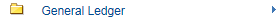 Click the GL WorkCenter menu.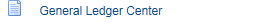 Use the General Ledger WorkCenter page to access work items, links, queries, reports, and proccesses that are specific to your position. 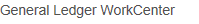 If you run reports and processes often, you will want to personalize the Reports/Processes pagelet of the General Ledger WorkCenter.Click the Reports/Queries tab.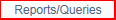 Minimize the Queries pagelet.Click the Queries Pagelet Settings button.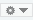 Click the Minimize menu.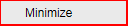 Access the personalization page for Reports and Processes.Click the Pagelet Settings button.Click the Personalize link.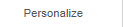 Use the Reports/Processes Pagelet Personalization page to structure your Reports/ Processes pagelet to meet your needs.Your system administrator has created a few group labels for you. You would like to add one more for Personal Reports and Processes.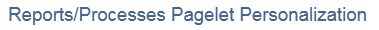 Click the Last link.Click the Add a new row (+) button.Enter the desired information into the Group Label field. Enter "Favorite Reports and Processes".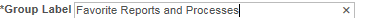 Click in the Display Order field.Enter the desired information into the field. Enter "5".Click the Define link.Use the Define Link page to determine the type of link and link information for the pagelet.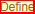 Click the Link Type list.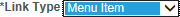 The Link Type can be Menu Item or URL.Click Menu Item.Click the Select Menu Item link.Scroll down and click the General Ledger button.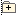 Click the General Reports menu.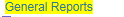 Click the [Trial Balance by Fund] tree item.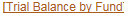 Click the OK button. Click the Save button.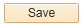 A message will be displayed reminding you to refresh the pagelet to see your changes.Click the OK button.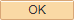 Click the Close link.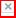 Click to Reload the Reports/Processes link.The Favorite Reports and Processes group label appears with the link that you added.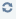 Click the Trial Balance by Fund  link.The system automatically takes you to the Trial Balance by Fund run control search page.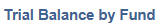 Click on Add a New Value and enter the desired information into the Run Control ID field. Enter "Trial_Bal_by_Fund".Click Add.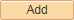 You can change any option on the run control page.Click the Save button.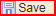 Click the Run button. 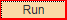 On the Process Scheduler Request page, click OK.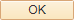 To check the status of the process, click on the Process Monitor link.Refresh the page until the Run Status is Success and the Distribution Status is Posted.Click the object.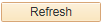 Click on Go back to the Trial Balance by Fund link to return to the run control page.Click on the Report Manager link.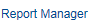 In the Report Manager, click the Administration tab. 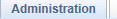 Click the Trial Balance by Fund link to open the report.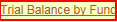 Review your report.Now, you want the Trial Balance by Fund Report link to automatically select your run control ID. Click the Pagelet Settings button and choose Personalize.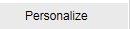 Click the Last link to view the last Group.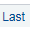 On the Favorite Reports and Processes Link List, enter the the Run Control ID into the field provided.  Enter "Trial_Bal_by_Fund".Click the Save button.A message reminding you to Refresh the paglet to see you changes will be displayed.  Click the OK button.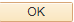 Scroll to the upper right corner of the screen.  Click the Close link.Click the Reload button to update the Trial Balance by Fund link.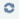 After reloading the pagelet, try clicking the run control link again for the Trial Balance by Fund report.  This time, the system takes you directly to the Run Control ID that you added to the Personalization page. The options that you saved for this run control ID are displayed. Now you can schedule or run this process.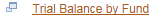 You have completed personalizing the Reports/Processes pagelet.End of Procedure.